ОПРОСНЫЙ ЛИСТПредприятие:Заполнил:Телефон:Должность:Адрес:E-mail:DIST-A1 Анализатор определение фракционного состава нефти и нефтепродуктовDIST-A1 Анализатор определение фракционного состава нефти и нефтепродуктовDIST-A1 Анализатор определение фракционного состава нефти и нефтепродуктовКат. No.ОписаниеК-воA14.0002Автоматический анализатор для определения фракционного состава нефти и нефтепродуктов DIST-A1 в комплекте:- Основной блок- Датчик температуры паров Pt100 в стеклянном исполнении (A14.0046)- Колбы Энглера (Россия), 125 мл (A14.0236)- Центрирующее устройство с кронштейном для колб Энглера (Россия) 125 мл (A14.0237)- Приемный цилиндр с металлическим основанием c шкалой делений 90…100мл, 100мл (A14.0051) – 2 шт.- Мерный цилиндр 5мл измерения для остатка (A14.0062)- Каплеуловитель (A14.0050)- Нагревательный элемент (A14.0050) – 2 шт.- Подставка стеклокерамическая с отверстием 38 мм (A14.0074)- Подставка стеклокерамическая с отверстием 50мм (A14.0075)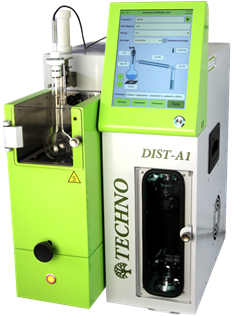 - Силиконовый адаптер для трубки конденсора (A14.0076) – 4 шт.- Силиконовая крышка мерного цилиндра (A14.0067)- Гибкое устройство для чистки конденсора (A14.0056)- Кипелки (A14.0070)- USB-накопитель (A14.0105)- Набор шестигранных ключей (A14.0030)- Стилус (A14.0103)- Кабель питания (A14.0131)- Набор предохранителей 3,15A - 2 шт.; 1A - 2 шт.; 5А - 2 шт. (A14.0071)- Набор винтов M3х4-5 шт.; M4х14 - 8 шт.; М3х8 - 4 шт. (A14.0125)- Набор стандартных уплотнительных колец 24 мм - 4 шт.; 18,5 мм - 4 шт.; 10 мм - 4 шт. (A14.0087)- Пробирка стеклянная для держателя датчика температуры паров (A14.0128)- Паспорт (A14.0132)- Руководство по эксплуатации (A14.0133)Оборудование для дополнительного заказаОборудование для дополнительного заказаA14.0236Колбы Энглера (Россия), 125 мл A14.0051Приемный цилиндр с металлическим основанием c шкалой делений 90-100мл, 100мл A14.0061Мерный цилиндр для измерения остатка, 10 мл A14.0074Подставка стеклокерамическая с отверстием 38мм Использование оригинальных запчастей позволяет производить идентификацию установленной пластиныИспользование оригинальных запчастей позволяет производить идентификацию установленной пластиныИспользование оригинальных запчастей позволяет производить идентификацию установленной пластиныA14.0075Подставка стеклокерамическая с отверстием 50мм A14.0046Датчик температуры паров Pt100 в стеклянном исполнении с ID идентификатором A14.0237Центрирующее устройство с кронштейном для колб Энглера (Россия), 125 млA14.0076Силиконовый адаптер для трубки конденсора4807-832Гибкое устройство для чистки конденсора Конструкция устройства позволяет производить DIST-A1 контроль очистки трубки конденсораЕсли вы используете неоригинальное устройство, данная функция будет недоступна.Конструкция устройства позволяет производить DIST-A1 контроль очистки трубки конденсораЕсли вы используете неоригинальное устройство, данная функция будет недоступна.Конструкция устройства позволяет производить DIST-A1 контроль очистки трубки конденсораЕсли вы используете неоригинальное устройство, данная функция будет недоступна.A14.0071Набор предохранителей 3,15A - 2 шт.; 1A - 2 шт.; 5А - 2 шт. A14.0070Кипелки, 1 уп. A14.0057Нагревательный элементНизковольтный нагревательный элемент для нагрева колбы ЭнглераКонструкция позволяет производить замену без привлечения авторизованной сервисной службыНизковольтный нагревательный элемент для нагрева колбы ЭнглераКонструкция позволяет производить замену без привлечения авторизованной сервисной службыНизковольтный нагревательный элемент для нагрева колбы ЭнглераКонструкция позволяет производить замену без привлечения авторизованной сервисной службыA14.0081Механический подъемный механизм A14.0054Стекло предохранительное (дверка камеры нагрева с ручкой)A14.0067Силиконовая крышка мерного цилиндраA14.0088Набор уплотнительных колец для центрирующего устройства 18,5мм-10 шт.; 10мм-10 шт. Расходные материалы и принадлежностиРасходные материалы и принадлежностиРасходные материалы и принадлежности4806-007Стандартный образец фракционного состава нефтепродуктов ГСО 10405-2014 (аналог ГСО 6457-1992, 7949-2001) ФС-3 (н.к. 160,0°C, 95% отгона 344,8°C) (дата выпуска 15.08.2019 г., срок годности 5 лет), фасовка 110 мл4806-005Стандартный образец фракционного состава нефтепродуктов ГСО (МСО) № 10403-2014, тип ФС-1ПРИМЕЧАНИЯ пользователя (если требуется)